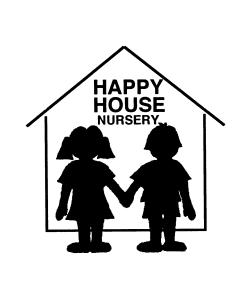 Preference: Elmira___________ Horseheads___________    To contact us via e-mail:  happyhousenursery@gmail.comHappy House Nursery and Pre-K Fall 2022 RegistrationRegistration time!   Our policy is to offer all available class positions to the families already enrolled in our program before opening registration up to the general public.  If you are interested in a position for any of your children, please fill in the form and return it to us ASAP.  All classes will be filled on a first come basis; so do not delay if you have a strong preference.  Families with more than one student, please contact Happy House for our family discount rates.   A $115 non-refundable registration fee is requested at this time.  You may write a separate check to Happy House for this               payment. Name_________________________________________________________Birthdate_____________Gender_________Address___________________________________________________________________________________________Telephone___________________Cell______________________Parent’s Name__________________________________E-mail____________________________________________________________________________________________Child’s special information (allergies, diets, habits, etc.):____________________________________________________________________________________________________________________________________________________________________________________________________If a parent can not be reached first, who would you like us to call as an emergency contact?Name:  ________________________________________________________ Phone: _____________ Cell: __________ Please select from the following programs: Little Tots for 2 ½ - 3 year olds     **** Horseheads only_________Tuesday, Thursday	9-11:30 AM	$185/month Nursery Program - children must be 3 years old by December 1 of year to be admitted Classes filling fast, please mark your first and second choices. _________Tuesday, Thursday	9-11:30 AM 	$185/month _________Monday, Wednesday, Friday	9-11:30 AM 	$220/month  _________Monday – Friday   (5 days)	9-11:30 AM 	$345/month_________Monday, Wednesday, Friday	12:30-3 PM	$220/month (Elmira only)_________Monday – Friday (5 days)	12:30-3 PM	$345/month (Elmira only)_________Monday – Friday (5 days)	9 AM – 3 PM 	$610/month (Elmira only)	_________Monday, Wednesday, Friday           9 AM – 3 PM     $380/month (Elmira Only)_________Tuesday, Thursday	9 AM – 3 PM    $325/month (Elmira Only) 	 Pre-Kindergarten Program - children must be 4 years old by December 1 of year to be admittedClasses filling fast, please mark your first and second choices. _________Monday, Wednesday, Friday	9-11:30 AM 	$220/month  _________Monday – Friday   (5 days)	9-11:30 AM 	$345/month_________Monday, Wednesday, Friday	12:30-3 PM	$220/month (Elmira only)_________Monday – Friday (5 days)	12:30-3 PM	$345/month (Elmira only)_________Monday – Friday (5 days)	9 AM - 3PM 	$610/month (Elmira only)Universal Pre-K - For more information please contact Happy House at 733-6854.For more information about Happy House, please look at our website:  www.happyhousenursery.com                                 Happy House reserves the right to cancel or limit class offerings based on enrollment.			2/2021